Результаты работы МФЦ г. Сургута с 27.07.2015 по 01.08.2015Диаграмма посещаемости (почасовая) Основные показатели МФЦ г. Сургута 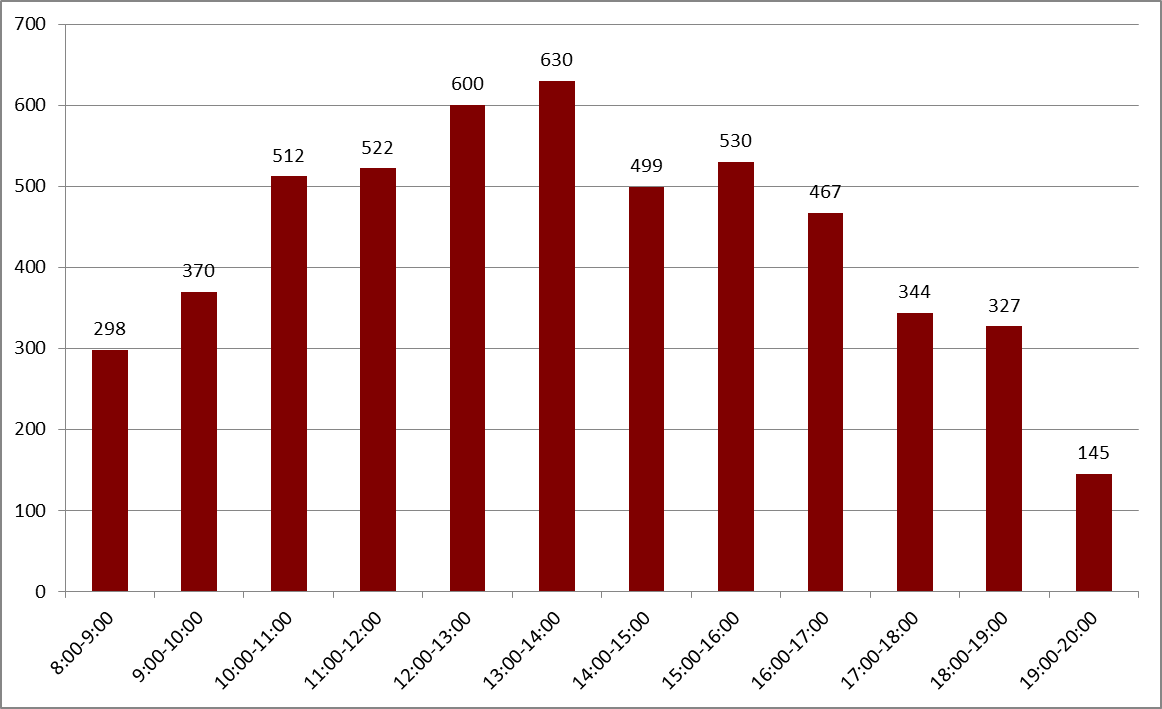 Исходя из распределения посещаемости по часам приема, МКУ «МФЦ г. Сургута» рекомендует заявителям обращаться за предоставлением услуг:с 8.00 до 9.00 часов, а также по предварительной записи на удобное время (телефон для записи 206-926).Обслужено 5 400 человек, в том числе:- на удаленных рабочих местах – 156;- по предварительной записи – 44. Среднее время ожидания в очереди – 21 минута.Среднее время обслуживания одного заявителя – 21 минута.Наиболее востребованные услуги:- предоставление мер социальной поддержки;- государственная регистрация прав на недвижимое имущество и сделок с ним;- прием документов для получения (замены) паспорта гражданина РФ, удостоверяющего личность гражданина РФ на территории РФ.